ПОЛОЖЕНИЕо проведении первенства Кузбасса по баскетболусреди юношей 2007 г.р. и моложе г. Кемерово, 2022г.1. ВВЕДЕНИЕ1.1. Первенство Кузбасса по баскетболу среди юношей 2007 г.р. и моложе (далее- Соревнования) проводятся в соответствии с региональным календарным планом официальных физкультурных мероприятий и спортивных мероприятий, проводимых на территории Кузбасса в 2022 году (ФМ разд. II № 50-1 в РКП),  в рамках празднования 300-летия образования Кузбасса.1.2. Настоящее положение является официальным вызовом на соревнования.2. ЦЕЛИ И ЗАДАЧИ СОРЕВНОВАНИЙ2.1. Соревнования проводятся с целью:популяризации детского баскетбола и пропаганда здорового образа жизни;выявления сильнейших спортсменов Кузбасса;пропаганда здорового образа жизни.3. ВРЕМЯ И МЕСТО ПРОВЕДЕНИЯ СОРЕВНОВАНИЙ3.1. Соревнования проводятся 28 - 30 ноября 2022 года в г. Кемерово на базе МАУ ДО «Детско-юношеская спортивная школа № 5» по адресу: ул. Ушакова, 23.2. День приезда и прохождение комиссии по допуску участников к соревнованиям 28 ноября 2022 года до 13.00 часов. Заседание судейской коллегии совместно с представителями команд в 13.15 час, 13.30 церемония открытия соревнований. Начало игр в 14.00 час. Мячи для разминки команд предоставляет принимающая организация. 4. РУКОВОДСТВО ПРОВЕДЕНИЕМ СОРЕВНОВАНИЙ4.1. Общее руководство организацией и проведением соревнований осуществляет Министерство образования Кузбасса, Министерство физической культуры и спорта Кузбасса. Непосредственное проведение соревнований осуществляет Кемеровская региональная общественной организации «Федерация баскетбола Кемеровской области» (далее – Федерация), ГУДО Кузбасский центр физического воспитания и главная судейская коллегия утвержденная Федерацией.4.2. Главный судья – Ильбактина Ангелина Дмитриевна (судья первой категории), главный секретарь – Ревайкина Елена Александровна, МАУ ДО «ДЮСШ-5»,                        тел.8-905-949-5708, E-mail: revai.basket@mail.ru 5. УЧАСТНИКИ СОРЕВНОВАНИЙ 5.1. К участию в соревнованиях допускается по одной сборной команде от учреждения (организации) физкультурно-спортивной направленности независимо от их ведомственной принадлежности и школьные спортивные клубы Кемеровской области- Кузбасса. Состав команды: 10 участников, 1 тренер.                                 5.2.  К соревнованиям допускаются спортсмены городов и районов Кузбасса: юноши 2007 г.р. и моложе. Участники моложе на 1 год более допускаются к соревнованиям по дополнительной медицинской справке.5.3. Условие допуска к соревнованиям является решение мандатной комиссии.6. РЕГЛАМЕНТ ПРОВЕДЕНИЯ СОРЕВНОВАНИЙ6.1. Соревнования проводятся в соответствии с «Официальными Правилами», утвержденными ФИБА и РФБ. В возрастной категории 2007 г.р. и моложе игры проводятся мячом №6.6.2. В зависимости от количества участвующих  команд, игры проводятся по круговой системе или с разделением на подгруппы. Распределение команд по подгруппам осуществляется путём жеребьёвки на судейской с участием представителей всех заявленных команд:- при участии семи и менее команд соревнования проводятся по круговой системе в один круг;- при участии восьми и более команд, команды распределяются на две подгруппы, игры в которых проводятся по круговой системе в один круг, далее проводятся стыковые игры между командами, занявшими первые два места в группах (по аналогичной схеме определяются и остальные места).6.3. Питьевой режим во время игр команды организуют самостоятельно. Участники соревнований и представители команд должны иметь сменную спортивную обувь в обязательном порядке.7. ОПРЕДЕЛЕНИЕ ПОБЕДИТЕЛЕЙ7.1. За победу команда получает 2 очка, за поражение 1 очко, за поражение «лишением права игры» 0 очков. В случае равенства очков у двух команд, преимущество получает команда, выигравшая встречу между ними.7.2. В соревнованиях места определяются для всех участвующих команд. В случае неявки команды и за участие в игре незаявленного, дисквалифицированного или неправильно оформленного игрока команде засчитывается поражение со счётом 0:20.8. НАГРАЖДЕНИЕ8.1. Команды, занявшие 1-3 место на областных соревнованиях, награждаются дипломами и кубками (при наличии средств). Участники, в составе команды занявшие 1-3 места награждаются грамотами и медалями (при наличии средств).9. ФИНАНСИРОВАНИЕ9.1. Расходы по участию в соревнованиях (проезд, проживание и питание) несут командирующие организации. Проживание в гостиницах г.Кемерово (приложение №5). Организационные расходы, связанные с проведением областных соревнований, несут: Федерация, ГУДО Кузбасский центр физического воспитания, муниципальные учреждения дополнительного образования физкультурно-спортивной направленности принимающие соревнования, Министерство физической культуры и спорта Кузбасса  по согласованию.9.2. Территориальные органы управления образованием и спортом, принимающие областные соревнования предоставляют спортивные сооружения на безвозмездной основе.10. УСЛОВИЯ ДОПУСКА УЧАСТНИКОВ10.1. Командам необходимо факсом или электронной почтой подтвердить    своё участие в соревнованиях с указанием численного состава. Предварительная заявка (приложение №4)  направляется в  МАУ ДО «ДЮСШ-5» до 21.11.2022 по E-mail: revai.basket@mail.ru10.2. Руководители команд представляют в комиссию по допуску участников следующие документы:именную заявку по установленной форме (Приложение №1), заверенную директором учреждения (организации), врачебно-физкультурным диспансером, а при его отсутствии – детской поликлиникой;приказ о командировании команды, заверенный директором учреждения (организации);паспорт, для спортсменов моложе 14 лет – свидетельство о рождении и справку школьника с фотографией, заверенную директором общеобразовательного учреждения (на каждого участника);полис обязательного медицинского страхования (ОМС);договор страхования от несчастного случая на каждого участника;согласие на обработку персональных данных (приложение № 2);техническую заявку на игру (приложение № 3).10.3. При возникновении спорных ситуаций, по допуску к соревнованиям, оргкомитет вправе запросить дополнительно, подтверждающие документы у представителей команд. Представители команд несут ответственность за дисциплину участников во время проведения соревнований и в местах проживания участников. 10.4. Изменения в регламент проведения соревнований могут вноситься Главной судейской коллегией по согласованию с проводящей организацией. Соревнования проводятся при участии не менее 5 (пяти) команд.11. ОБЕСПЕЧЕНИЕ БЕЗОПАСНОСТИ УЧАСТНИКОВ И ЗРИТЕЛЕЙ11.1. В целях обеспечения безопасности зрителей и участников соревнований, соревнования проводятся в спортивном зале МАУ ДО «ДЮСШ-5» при наличии утвержденного акта технического обследования готовности спортивного сооружения к проведению мероприятия в соответствии с:«Правилами обеспечения безопасности при проведении официальных спортивных соревнований», утвержденные Постановлением Правительства     Российской Федерации от 18.04.2014 № 353;Рекомендациями по обеспечению безопасности профилактики      травматизма при занятиях физической культурой и спортом (№ 44 от 01.04.1993 г.)Приказом Министерства здравоохранения Российской Федерации №1144 н от 23 октября 2020 года «Об утверждении порядка оказания медицинской помощи лицам, занимающимся физической культурой и спортом (в том числе при подготовке и проведении физкультурных мероприятий и спортивных                 мероприятий), включая порядок медицинского осмотра лиц, желающих пройти спортивную подготовку, заниматься физической культурой и спотом в                организациях и (или) выполнить нормативы испытаний (тестов) ВФСК «ГТО» и форм медицинских заключений о допуске к участию в физкультурных и         спортивных мероприятиях»;Распоряжения Губернатора Кемеровской области - Кузбасса от 10.11.2021 № 155-рг «О дополнительных мерах по противодействию распространению новой коронавирусной инфекции (COVID-19) и внесении изменений в распоряжение Губернатора Кемеровской области - Кузбасса от 27.10.2021 №150-рг "О дополнительных мерах по противодействию распространению новой коронавирусной инфекции (COVID-19) и внесении изменения в распоряжение Губернатора Кемеровской области - Кузбасса от 15.06.2021 № 85-рг "О дополнительных мерах по противодействию распространению новой коронавирусной инфекции (COVID-19)»;Распоряжения Губернатора Кемеровской области - Кузбасса от 15.06.2021 № 85-рг «О дополнительных мерах по противодействию                   распространения новой коронавирусной инфекции (COVID-19)» с дополнениями;Регламентом по организации проведению официальных                   физкультурных и спортивных мероприятий на территории Российской Федерации в условиях сохранения рисков распространения COVID-19 министром спорта Российской Федерации Матыциным О.В. и Главным государственным               санитарным врачом Поповой А.Ю. 31.07.2020;Правилами проведения соревнований по басетболу, утверждёнными приказом Минспорта России от «01» ноября 2017 г. № 948.11.2.Организаторы несут ответственность за обеспечение безопасности при организации работ по подготовке и проведению соревнования, в том числе:за соответствие нормам техники безопасности оборудования,           инвентаря, мест проведения тренировок и соревнований;монтаж, использование и демонтаж специализированного               оборудования, используемого при проведении тренировок и соревнований;ликвидацию неисправностей, обнаруженных на сооружении и          отрицательно влияющих на проведение тренировок и соревнований;обеспечение мер по профилактике спортивного травматизма и      безопасности подготовки и проведения соревнования в целом (ответственные    лица);организацию безопасности в соответствии со ст.12 Федерального     закона от 07.02.2011 № 3-ФЗ «О полиции» в месте проведения соревнований и прилегающей территории;за информирование Управления Федеральной службы по надзору в сфере защиты прав потребителей и благополучия человека по Кемеровской       области (территориальный отдел) о местах организованного проживания и        питания иногородних спортсменов;организацию медицинского обслуживания в период соревнований обеспечивается медицинским работником и бригадой скорой медицинской       помощи в резерве;за реализацию требований Регламента по организации и проведению официальных и спортивных мероприятий на территории Российской Федерации в условиях сохранения рисков распространения COVID-19 (организация термометрии с использованием бесконтактных термометров, использование средств индивидуальной защиты среди зрителей и обслуживающего персонала, дезинфекционная обработка раздевалок, туалетных комнат, контактных поверхностей и др.).за несчастные случаи во время проведения тренировок, при             подготовке и проведении соревнований, их своевременное расследование в       соответствии с нормами действующего законодательства Российской Федерации.11.3.В целях предупреждения травм, заболеваний, несчастных случаев при проведении спортивных соревнований, организаторы руководствуются санитарными правилами содержания мест размещения и занятий физической культурой и спортом, утвержденными действующим законодательством Российской Федерации.12. СТРАХОВАНИЕ УЧАСТНИКОВ СОРЕВНОВАНИЙ12.1. К участию в соревнованиях допускаются спортсмены, имеющие оригинал договора страхования от несчастного случая жизни и здоровья, который предоставляется в комиссию по допуску участников к соревнованиям.12.2. Страхование участников соревнований производится за счёт средств командирующих организаций.Приложение №1 Заявкана участие  в соревнованиях _________________________________________________  от команды _______________________________________________________________К соревнованиям допущено ___________________________ человек.Врач  ______________________  ______________________________          (подпись и печать врача)         (расшифровка подписи)М.П. (печать медицинского учреждения заверившего заявку)Директор _____________________                   (подпись и печать)МП (печать учреждения)Представитель команды _______________________________________________________________________________________________________________________                        (Ф.И.О. полностью, личная подпись и сотовый телефон)Приложение №2СОГЛАСИЕна обработку персональных данных обучающихся образовательных организаций Кузбасса участников спортивно-массовых мероприятий, профильных спортивных смен, смотров-конкурсов регионального уровня (их родителей или законных представителей до 14лет).Я,____________________________________________________________________________(фамилия, имя, отчество)
паспорт: серия __________ номер ___________ кем выдан ___________________________
_______________________________________________________________________________________________________________________дата выдачи «____»___________20__г.
адрес регистрации:_____________________________________________________________
_____________________________________________________________________________ адрес фактического проживания: _________________________________________________
_____________________________________________________________________________
(родители или законные представители до 14 лет) являюсь законным представителем несовершеннолетнего_____________________________________________________(ФИО)В соответствии с п.4 ст.9 Федерального Закона №152-ФЗ от 27.07.2006 г. «О персональных данных» даю свое согласие ГУДО Кузбасский центр физического воспитания (далее - Учреждение), расположенному по адресу г.Кемерово, ул.Назарова, 9 каб.5 на обработку персональных данных моих и моего ребенка: фамилия, имя, отчество обучающегося и его родителей (законных представителей); дата рождения обучающегося и его родителей (законных представителей); адрес регистрации и проживания, контактные телефоны; паспортные данные родителей (законных представителей); данные свидетельства о рождении обучающегося; сведения о месте учебы, классе учащегося, сведения об отсутствии медицинских противопоказаний для участия в Мероприятии; паспортные данные обучающегося.Согласие мной дается в целях: обработки персональных данных обучающегося, награждения и поощрения по итогам Мероприятия в соответствии с положением о Мероприятии, освещения достижений обучающихся и их участия в Мероприятиях, в том числе средствами фото и видео материалов, освоения общеразвивающих программ физкультурно-спортивной направленности, учета наградного материала Мероприятий, организации участия в мероприятиях регионального и всероссийского уровня.Настоящее согласие предоставляется на осуществление (из числа предусмотренных действующим законодательством действий) в отношении моих персональных данных  следующих  действий, а именно: сбор, хранение, передачу в соответствии с Положением о мероприятии, использование, обезличивание, блокирование, удаление, уничтожение путем смешанной обработки персональных данных с использованием средств автоматизации и без их использования.Настоящее согласие вступает в силу со дня его подписания и действует в течение всего срока обучения ребенка, но не более 5 лет.Настоящее согласие может быть отозвано мною в любое время на основании письменного заявления.«____»_______________20___г.________________   _________________________________________________________(личная подпись)               (фамилия, имя, отчество)Приложение №3для участия	_________________________________________________________________	сезона 202__/___ гг.
	наименование соревнованийКоманда	____________________	____________________
	юноши или девушки	возрастная категориягород, область, край, название ДЮСШ, СДЮШОР, клуба, др.Главный тренер					_____________________ /____________________/							(подпись)			(Расшифровка)Приложение №4 (образец предварительного подтверждения на соревнования) Директору ГУДО Кузбасский центр физического воспитания_________________________________от_____________________________ (учреждение)Уважаемый __________________________________!Команда _______________________________________________________________	                       (полное название учреждения)города (района) _______________________________________________________________в количестве _______ человек,  подтверждает свое участие в первенстве Кузбаса по ____________________________________________________________, которые состоятся __________________ 20___  года на базе ________________________________________________________________________________________________________.Тренер команды	(ФИО полностью, сотовый телефон)Дата, подпись, печать директораПриложение №5Общежития и гостиницы г. Кемерово.«УТВЕРДЖАЮ»Председатель ОО  «Федерация Баскетбола Кемеровской области» _____________ С.Д. Козлов «___»____________ 2022 г.«УТВЕРЖДАЮ»Министр физической культуры и спорта Кузбасса______________ С.А. Мяус«___»____________ 2022 г.«УТВЕРЖДАЮ»Министр образования  Кузбасса_________ С.Ю. Балакирева «___»____________ 2022 г.«СОГЛАСОВАНО»Начальник управления культуры, спорта и молодежной политики администрации г.Кемерово____________И.Н. Сагайдак«___»____________ 2022 г.«СОГЛАСОВАНО»Начальник управления образования администрации г.Кемерово________Н.Ю. Дашковская«___»____________ 2022 г. «СОГЛАСОВАНО»Директор ГУДО Кузбасский центр физического воспитания__________ Д.В. Смышляев «___»____________ 2022 г.«СОГЛАСОВАНО»Директор  МАУ ДО «Детско-юношеская спортивная школа №5»___________ Т.В. Новикова«___»____________ 2022 г.№ п/пФамилия, имяДата рожденияШколаДопуск врача(подпись, печать, дата)1.допущен2.допущен3.допущен4.допущен5.допущен6.допущен7.допущен8.допущен9.допущен10.допущен11.допущен12.допущен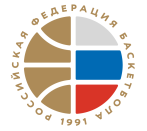 РОССИЙСКАЯ ФЕДЕРАЦИЯ БАСКЕТБОЛАТЕХНИЧЕСКАЯ ЗАЯВКАЦвет формыЦвет формыКапитанФамилия, имя игрокаКапитанФамилия, имя игрокаНомер игрокаНомер игрокаКапитанФамилия, имя игрокаТренерТренерПомощник тренераПомощник тренераСопровождающийСопровождающийСопровождающийСопровождающий№п.п.НазваниеАдресТелефонОбщежитие №2 ОАО СДС-Азотул. Соборная, 672-04-8035-04-03Стадион «Шахтёрул. Рутгерса, 32(3842) 64-23-95(3842) 64-33-71Общежитие кооперативноготехникумаул. Тухачевского, 32А31-09-90Общежитие КРИРПОул. Тухачевского, 38/331-19-90Общ. ГУДО «ОЦДЮТЭ»ул. Трофимова, 4535-19-74Общежитие КмГИКул.Ворошилова,1989530609393Гостиница «Персона»ул. Пролетарская, 24 (возле Вокзала)28-18-6421-17-76Гостиница ДОСААФпр. Кузнецкий, 83А28-89-53Общежитие КРИПКиПРОпр. Ленина, 5872-34-8972-36-74Гостиница «Локомотив»Сосновый бульвар, 1039-00-208-951-169-99-09Санаторий-профилакторий «Журавлик»Терешковой, 734-03-34Общежитие ПЛ №49ул. Радищева, 738-14-95Учебная гостиница Кем ТИПиСУул. Радищева, 78-951-617-0111Филиал МЭСИул. Космическая, 6 А/128-14-00Общежитие КузТАГИСул. Радищева, 3А38-68-59ГЦС «Кузбасс» гостиница СпортОтельСтроителей бульвар, 5545-21-68Эконом-отель Мартемьянова»ул.Мартемьянова, 8533-04-06